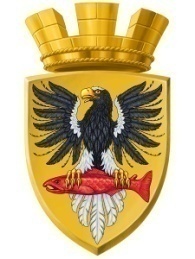                      Р О С С И Й С К А Я   Ф Е Д Е Р А Ц И ЯКАМЧАТСКИЙ КРАЙП О С Т А Н О В Л Е Н И ЕАДМИНИСТРАЦИИ ЕЛИЗОВСКОГО ГОРОДСКОГО ПОСЕЛЕНИЯ   От 08.09.2020		                                                № 741-п   г. ЕлизовоО демонтаже и вывозе некапитальногостроения, сооружения (торгового павильона)самовольно установленного в районедома № 30-а по ул. Ленина в г. Елизово.В соответствии с п. 19 ч. 1 ст. 14  Федерального закона от 06.10.2003                    № 131–ФЗ «Об общих принципах организации местного самоуправления                      в Российской Федерации», руководствуясь Разделом 2 «Положения по демонтажу и вывозу некапитальных строений, сооружений, самовольно установленных на территории Елизовского городского поселения», принятого Решением Собрания депутатов Елизовского городского поселения от 11.07.2019 № 554                          ПОСТАНОВЛЯЮ:       1. Управлению архитектуры и градостроительства администрации Елизовского городского поселения:         1.1. Довести до владельца информацию о сроках начала демонтажа                     и вывоза некапитального строения, сооружения (торгового павильона), самовольно установленного в районе дома № 30-а по ул. Ленина в г. Елизово.        2. Управлению жилищно-коммунального хозяйства администрации Елизовского городского поселения:       2.1. Обеспечить с 10.09.2020 демонтаж и вывоз некапитального строения, сооружения (торгового павильона), самовольно установленного в районе дома № 30-а по ул. Ленина в г. Елизово, на площадку специального хранения и рекультивацию освобожденного земельного участка, а именно проведение планировки поверхности рельефа, нарушенного технической деятельностью человека, для обеспечения безопасности граждан и окружающей среды с привлечением автотранспорта, погрузочной техники, грузчиков подрядной организации в соответствии с  требованиями, установленными Федеральным законом «О контрактной системе в сфере закупок товаров, работ, услуг для обеспечения государственных и муниципальных нужд» от 05.04.2013 № 44-ФЗ.	3. Управлению имущественных отношений администрации Елизовского городского поселения:        3.1. Организовать и вести учет некапитального строения, сооружения (торгового павильона), самовольно установленного в районе дома № 30-а по ул. Ленина в г. Елизово, при демонтаже и вывозе с 10.09.2020.              4. Муниципальному бюджетному учреждению «Благоустройство города Елизово»:4.1. Организовать и обеспечить прием и охрану некапитального строения, сооружения (торгового павильона), самовольно установленного в районе дома № 30-а по ул. Ленина в г. Елизово на площадке специального хранения с 10.09.2020.4.2. Обеспечить выдачу некапитального строения, сооружения (торгового павильона), самовольно установленного в районе дома № 30-а по ул. Ленина в г. Елизово, после предъявления документов, подтверждающих право владения, а также об уплате расходов, связанных с демонтажем,  транспортировкой и хранением.        5.  Муниципальному казенному учреждению «Служба по обеспечению деятельности администрации Елизовского городского поселения опубликовать (обнародовать) настоящее постановление в средствах массовой информации и разместить в информационно-телекоммуникационной сети «Интернет» на официальном сайте администрации Елизовского городского поселения. 6. Контроль за исполнением настоящего постановления возложить на заместителя Главы администрации Елизовского городского поселения. 7. Настоящее постановление вступает в силу со дня его подписания.Глава администрацииЕлизовского городского поселения                                               Д.Б. Щипицын